Печатное издание Калининского сельского поселения Вурнарского района***Выпуск с 10 марта 2007 года***07 ноября 2018 год, *** № 29(362) БЮЛЛЕТЕНЬ КАЛИНИНСКОГО СЕЛЬСКОГО ПОСЕЛЕНИЯ ВУРНАРСКОГО РАЙОНА ЧУВАШСКОЙ РЕСПУБЛИКИ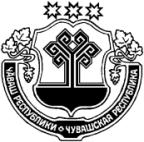 О внесении изменений в постановление администрации Калининского сельского поселения Вурнарского района Чувашской Республики от 23.03.2018 года N 18 «Об утверждении муниципальной целевой программы «Энергосбережение и повышение энергетической эффективности на территории Калининского сельского поселения Вурнарского района Чувашской Республики на 2018-2022 годы»На основании экспертного заключения Министерства  юстиции и имущественных отношений Чувашской Республики  от 22.10.2018г. № 2067/2018 администрация Калининского сельского поселения Вурнарского района Чувашской Республики постановляет:Внести в постановление  администрации Калининского сельского поселения Вурнарского района Чувашской Республики от 23.03.2018 №18 «Об утверждении  муниципальной программы «Энергосбережение и повышение энергетической эффективности на территории Калининского сельского поселения  Вурнарского района Чувашской Республики на 2018-2022 годы» (далее – Постановление, Программа) следующие изменения:1.1.В преамбуле  слова «04 июля 2008 года» заменить словами «04 июня 2008 года», слова «распоряжением Правительства Российской Федерации от 31.12.2009 г. №1225«О требованиях к региональным и муниципальным программам в области энергосбережения и повышения энергетической эффективности»» заменить словами «Постановление Правительства Российской Федерации от 31.12.2009 г. №1225«О требованиях к региональным и муниципальным программам в области энергосбережения и повышения энергетической эффективности»» 1.2.В позиции  паспорта Программы  «Основание для разработки Программы» слова «Распоряжение Правительства РФ от 31.12.2009 г. № 1830-р» заменить словами «Распоряжение Правительства  РФ от 01.12.2009 №1830-р», слова «Указ Президента Российской Федерации от 04.07.2008 года № 889»  заменить словами «Указ Президента РФ от 04.06.2008 N 889 "О некоторых мерах по повышению энергетической и экологической эффективности российской экономики";1.3.  В паспорте Программы  после позиции «Цели и задачи Программы» добавить позицию  «Целевые показатели Программы»  следующего содержания:	1.4. Перечень мероприятий муниципальной программы «Энергосбережения и повышения энергетической эффективности на территории Калининского сельского поселении на 2018-2022 годы», утвержденный постановлением администрации Калининского сельского поселения Вурнарского района Чувашской Республики от 23.03.2018 №18 «Об утверждении  муниципальной программы «Энергосбережение и повышение энергетической эффективности на территории Калининского сельского поселения  Вурнарского района Чувашской Республики на 2018-2022 годы»,  изложить в редакции согласно приложению к настоящему постановлению. Настоящее постановление вступает в силу после его официального опубликования.Приложение к постановлению от 16.11.2018       №73ПЕРЕЧЕНЬ
мероприятий муниципальной программы «Энергосбережения и повышения энергетической эффективности на территории Калининского сельского поселении Вурнарского района Чувашской Республики на 2018-2022 годы» 		           Подпись                                              ЧĂВАШ РЕСПУБЛИКИВАРНАР РАЙОНĚЧУВАШСКАЯ РЕСПУБЛИКА ВУРНАРСКИЙ РАЙОН НУРАС ЯЛ ПОСЕЛЕНИЙĚН АДМИНИСТРАЦИЙĚ ЙЫШАНУ«16» ноября   2018 № 73Нурас салиАДМИНИСТРАЦИЯ КАЛИНИНСКОГО СЕЛЬСКОГО ПОСЕЛЕНИЯ ПОСТАНОВЛЕНИЕ«16» ноября 2018 № 73село КалининоЦелевые показатели Программы1. Доля объема электрической энергии, расчеты за которую осуществляются с использованием приборов учета, в общем объеме электрической энергии, потребляемой (используемой) на территории  Калининского сельского поселения Вурнарскогоо района Чувашской Республики;2. Доля объема тепловой энергии, расчеты за которую осуществляются с использованием приборов учета, в общем объеме тепловой энергии, потребляемой (используемой) на территории Калининского сельского поселения Вурнарского района Чувашской Республики;3. Доля объема холодной воды, расчеты за которую осуществляются с использованием приборов учета, в общем объеме воды, потребляемой (используемой) на территории Калининского сельского поселения Вурнарского района Чувашской Республики ;4. Доля объема горячей воды, расчеты за которую осуществляются с использованием приборов учета, в общем объеме воды, потребляемой (используемой) на территории Калининского сельского поселения Вурнарского района Чувашской Республики ;5. Доля объема природного газа, расчеты за который осуществляются с использованием приборов учета, в общем объеме природного газа, потребляемого (используемого) на территории  Калининского сельского поселения Вурнарского района Чувашской Республики;6. Доля объема энергетических ресурсов, производимых с использованием возобновляемых источников энергии и (или) вторичных энергетических ресурсов, в общем объеме энергетических ресурсов, производимых на территории Калининского сельского поселения Вурнарского района Чувашской Республики .Глава  Калининского сельскогопоселения Вурнарского района     Л.Н.Иванова№ п/пНаименование мероприятийОтветственныеФинансовые затраты в действующих ценах соответствующих лет (тыс. рублей)Финансовые затраты в действующих ценах соответствующих лет (тыс. рублей)Финансовые затраты в действующих ценах соответствующих лет (тыс. рублей)Финансовые затраты в действующих ценах соответствующих лет (тыс. рублей)Финансовые затраты в действующих ценах соответствующих лет (тыс. рублей)Ожидаемые результаты, экономическая эффективностьОжидаемые результаты, экономическая эффективность№ п/пНаименование мероприятийОтветственныеисточник финансированиявсегов том числе по годамв том числе по годамв том числе по годамОжидаемые результаты, экономическая эффективностьОжидаемые результаты, экономическая эффективность№ п/пНаименование мероприятийОтветственныеисточник финансированиявсего20182019202091234567891.«Энергосбережение в Калининском сельском поселении»«Энергосбережение в Калининском сельском поселении»«Энергосбережение в Калининском сельском поселении»«Энергосбережение в Калининском сельском поселении»«Энергосбережение в Калининском сельском поселении»«Энергосбережение в Калининском сельском поселении»«Энергосбережение в Калининском сельском поселении»«Энергосбережение в Калининском сельском поселении»«Энергосбережение в Калининском сельском поселении»1.1.Организационные мероприятияОрганизационные мероприятияОрганизационные мероприятияОрганизационные мероприятияОрганизационные мероприятияОрганизационные мероприятияОрганизационные мероприятияОрганизационные мероприятияОрганизационные мероприятия1.1.1.Формирование  учета для расчета целевых показателейГлаваНе требуется финансирование----Уточнение целевых показателейУточнение целевых показателей1.1.2.Разработка графика обязательных энергетических обследований зданий, строений, сооруженийАдминистрация  сельского поселения Не требуется финансирование----Упорядочение проведения обязательных энергетических обследованийУпорядочение проведения обязательных энергетических обследований1.1.3.Проведение энергетических обследований и ведение энергетических паспортов в администрации сельского поселенияАдминистрация  сельского поселения Бюджет  сельского поселения14,0-7,07,0Утверждение актов энергетического обследованияУтверждение актов энергетического обследования1.1.4Назначение ответственного лица за энергосбережение в администрации сельского поселенияАдминистрация  сельского поселения Не требуется финансирование----1.1.5Постоянный контроль, технический и финансовый учет эффекта от внедрения энергосберегающих мероприятий по энергосервисным договорамАдминистрация  сельского поселения Не требуется финансирование----1.2.Технические мероприятияТехнические мероприятияТехнические мероприятияТехнические мероприятияТехнические мероприятияТехнические мероприятияТехнические мероприятияТехнические мероприятияТехнические мероприятия1.2.1Повышение энергетической эффективности систем освещения зданий, строений, сооружений: 2016 – 2018 гг. (замена ламп накаливания на энергосберега-ющие, поэтапная замена люмине-сцентных ламп,  на энергосберегающие, в т.ч. светодиодные)Администрация  сельского поселения Бюджет  сельского поселения8,0-4,04,0Уменьшение потребления электроэнергии на освещение
на 60 – 80%Уменьшение потребления электроэнергии на освещение
на 60 – 80%1.2.2.Повышение энергетической эффективности систем уличного освещения  2016 – 2018 гг. (замена ламп накаливания на энергосберега-ющие, поэтапная замена люмине-сцентных ламп, ламп ДРЛ, на энер-госберегающие, в т.ч. светодиодные).Администрация  сельского поселения Бюджет сельского поселения24,0-12,012,0 Уменьшение потребления электроэнергии на освещение
на 40-45% Уменьшение потребления электроэнергии на освещение
на 40-45%1.2.3.Повышение тепловой защиты зданий, строений, сооружений при капитальном ремонте, утепление зданий, строений, сооружений: замена окон, дверейАдминистрация  сельского поселения Бюджет сельского поселения20,020,0--Уменьшение потребления тепловой энергии на 20 – 25 %*Уменьшение потребления тепловой энергии на 20 – 25 %*1.2.4Перекладка электрических сетей для снижения потерь электри-ческой энергии в зданиях, строениях, сооруженияхАдминистрация  сельского поселения Бюджет  сельского поселения9,0-4,54,5Уменьшение потребления электроэнергии
на 3 – 5 %*.Уменьшение потребления электроэнергии
на 3 – 5 %*.1.2.5.Утепление чердачных перекрытий, подвалов, входных дверей и оконАдминистрация  сельского поселенияНе требуется финансирование----Снижение затрат на тепловую энергию и водуСнижение затрат на тепловую энергию и воду1.2.6Оснащение современными приборами учета коммунальных ресурсов и устройствами  регулирования потребления тепловой энергии, (замена устаревших счетчиков на счетчики повышенного класса)Администрация  сельского поселенияБюджет  сельского поселения6,0-3,03,0Снижение потребления энергоресурсов от 5%Снижение потребления энергоресурсов от 5%Итого81,020,030,530,5Редактор издания- Л.Н.Иванова. Муниципальное средство массовой информации Учредитель Калининское сельское поселение Вурнарского района Чувашской Республики. Наш адрес: 429212 Чувашия Вурнарский район село Калинино улица Ленина дом №12. Тираж 5 экз.